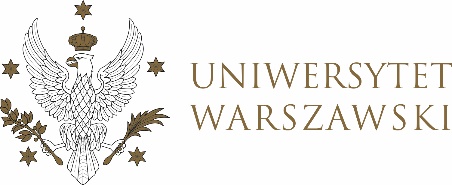 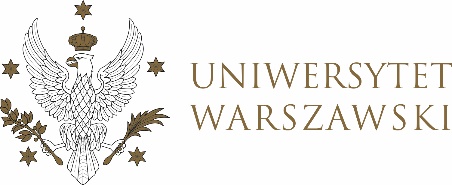 UCHWAŁA NR 51/2023

RADY DYDAKTYCZNEJ DLA KIERUNKÓW STUDIÓW BEZPIECZEŃSTWO WEWNĘTRZNE, EUROPEISTYKA – INTEGRACJA EUROPEJSKA, ORGANIZOWANIE RYNKU PRACY, POLITOLOGIA, POLITYKA SPOŁECZNA, STOSUNKI MIĘDZYNARODOWE, STUDIA EUROAZJATYCKIEz dnia 7 lipca 2023 r.w sprawie zatwierdzenia tematu pracy dyplomowej na kierunku studiów
bezpieczeństwo wewnętrzne, Na podstawie uchwały nr 17/2020 Rady Dydaktycznej WNPISM UW
 z dnia 29 kwietnia 2020 r. w sprawie szczegółowych zasad procesu dyplomowania na kierunku bezpieczeństwo wewnętrzne Rada Dydaktyczna postanawia, co następuje:§ 1	Rada Dydaktyczna zatwierdza temat pracy dyplomowej 
na kierunku bezpieczeństwo wewnętrzne stanowiący załączniki nr 1 do uchwały. § 2Uchwała wchodzi w życie z dniem podjęcia.Przewodniczący Rady Dydaktycznej: M. Raś Załącznik nr 1z dnia  07/07/2023  do uchwały nr 51/2023 Rady Dydaktycznej dla kierunkówBezpieczeństwo wewnętrzne, Europeistyka – integracja europejska, Organizowanie rynku pracy, Politologia, Polityka społeczna, Stosunki międzynarodowe, Studia euroazjatyckieKierunek: Bezpieczeństwo Wewnętrzne, II stopniacykl 2022/2023Studia stacjonarne stacjonarnePromotorNumer Indeksu Proponowany tytuł pracy dr hab. Grzegorz Gudzbeler447338Ratownictwo górskie jako współczesne wyzwanie bezpieczeństwa wewnętrznego